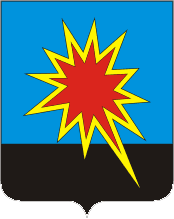 КЕМЕРОВСКАЯ ОБЛАСТЬ КАЛТАНСКИЙ ГОРОДСКОЙ ОКРУГ АДМИНИСТРАЦИЯ КАЛТАНСКОГО ГОРОДСКОГО ОКРУГАПОСТАНОВЛЕНИЕот 16.07.2019 г.     № 180-пОб утверждении реестра муниципальных маршрутов регулярных перевозок на территории Калтанского городского округа	В соответствии с Федеральным законом от 06.10.2003 N 131-ФЗ «Об общих принципах организации местного самоуправления в Российской Федерации», Федеральным законом от 13.07.2015 № 220-ФЗ «Об организации регулярных перевозок пассажиров и багажа автомобильным транспортом и городским наземным электрическим транспортом в Российской Федерации и о внесении изменений в отдельные законодательные акты российской Федерации»:1. Утвердить реестр муниципальных маршрутов регулярных перевозок на территории Калтанского городского округа (Приложение №1).2. Начальнику отдела организационной и кадровой работы (Верещагина Т.А.) опубликовать настоящее постановление на официальном сайте администрации Калтанского городского округа.3. МАУ «Пресс-центр г. Калтан» (В.Н.Беспальчук) опубликовать настоящее постановление в газете «Калтанский вестник».4. Настоящее постановление вступает в силу с момента его подписания.5. Контроль за исполнением настоящего постановления возложить на первого заместителя главы Калтанского городского округа по жилищно-коммунальному хозяйству (Шайхелисламова Л. А.).Глава Калтанскогогородского округа                                                                        И.Ф. ГолдиновПриложение №1
к постановлению администрацииКалтанского городского округаот 16.07.2019 № 180-пРЕЕСТР муниципальных маршрутов регулярных перевозок на территорииКалтанского городского округаРегистрационный номер маршрутаПорядковый номер маршрутаНаименование маршрутаНаименование промежуточных остановочных пунктов по маршруту регулярных перевозокНаименование улиц, автомобильных
дорог, по которым предполагается
движение транспортных средств между остановочными пунктами по маршрутуПротяженность маршрута (км)Порядок посадки и высадки пассажировВиды регулярных перевозок
(РТ- по регулируемым тарифам, НРТ- по нерегулируемым тарифам)Информация о транспортных
средствах, которые используются для перевозок по маршруту регулярных перевозокИнформация о транспортных
средствах, которые используются для перевозок по маршруту регулярных перевозокИнформация о транспортных
средствах, которые используются для перевозок по маршруту регулярных перевозокЭкологические характеристики транспортных средств, которые используются для перевозок по
маршрутуДата  начала осуществления регулярных перевозокНаименование, место нахождения юридического лица, фамилия, имя и, если
имеется, отчество индивидуального предпринимателя (в том числе
участников
договора простого товарищества), осуществляющих
перевозки по маршруту регулярных перевозокРегистрационный номер маршрутаПорядковый номер маршрутаНаименование маршрутаНаименование промежуточных остановочных пунктов по маршруту регулярных перевозокНаименование улиц, автомобильных
дорог, по которым предполагается
движение транспортных средств между остановочными пунктами по маршрутуПротяженность маршрута (км)Порядок посадки и высадки пассажировВиды регулярных перевозок
(РТ- по регулируемым тарифам, НРТ- по нерегулируемым тарифам)Вид (А-автобус, ТР- трамвай, ТРОЛ-тролейбус)Класс транспортных
средств  и их  максимальное количество
(ОМ - особо малый, М- малый,  С - средний, Б- большой, ОБ- особоКласс транспортных
средств  и их  максимальное количество
(ОМ - особо малый, М- малый,  С - средний, Б- большой, ОБ- особоЭкологические характеристики транспортных средств, которые используются для перевозок по
маршрутуДата  начала осуществления регулярных перевозокНаименование, место нахождения юридического лица, фамилия, имя и, если
имеется, отчество индивидуального предпринимателя (в том числе
участников
договора простого товарищества), осуществляющих
перевозки по маршруту регулярных перевозок123456789991011124а1Калтан-Малышев ЛогКонечная Калтан,ГРЭС, Гастроном, Базарная, Вокзал, Переезд, Школа, Б.Постоянный,Сады Еремеш, Колхозная, Цементная, Шахтстрой, Школа, Конечная Малышев Логул.Комсомольская,ул. Шуштепская, ул.Дзержинского, ул.Малышевская23,8В установленных остановочных пунктахРТАС С Евро 301.09.2015ИП Болотов О.Ю.242Калтан-Малышев ЛогКонечная Малышев Лог,Школа, Шахтстрой,Цементная, Колхозная, Сады Еремеш, Б.Постоянный, Школа, Переезд,Вокзал,Базарная, Гастроном, ГРЭС,Конечная Калтан,ул.Комсомольская,ул. Шуштепская, ул.Дзержинского, ул.Малышевская23,8В установленных остановочных пунктахРТААС Евро 301.09.2015ИП Болотов О.Ю.73Пос.Малиновка101 магазин, д/с Березка, Старый клуб,Больница, Мария-ра,Школа, Ст.переезд,Угольная, Весенняя, Октябрьская, Линейная, Теремок, Лесная, Кондомскаяул.Садовая, ул.Ленина, ул.60 лет Октября, ул.Угольная, ул.Урицкого, ул.Торговая, ул.Лесная, ул.Кондомская14,6 установленных остановочных пунктахРТААС Евро 301.09.2015ИП Болотов О.Ю.